Instituto de Educación Secundaria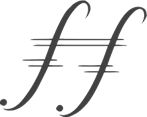 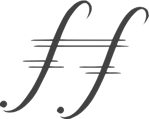 fUENTE fRESNEDOC/ Reconquista de Sevilla  45 LAREDO (Cantabria)  141  942.606.934 Fax: 942.605.018.Email: ies.fuente.fresnedo@educantabria.es  -  Página web: www.iesfuentefresnedo.es                       gestion@iesfuentefresnedo.esSOLICITUD DE CESIÓN DE INSTALACIONES(Orden de 18 de mayo de 2004, BOC 26/05/2004)Laredo, a ______  de ____________________  de _________Fdo. _________________________Documentación que se aporta Programa de la actividad		 Memoria: espacios a utilizar; recursos, …..  Programa de evacuación 		 Póliza de Responsabilidad Civil Otros.(citar) _______________________________________________________________________________________________________________________Sra. Directora del IES Fuente Fresnedo. Laredo (Cantabria)Nombre.: (entidad o representante)Nombre.: (entidad o representante)NIF/CIF.:Domicilio.:Domicilio.:C.P y Localidad.:Correo electrónico.:Correo electrónico.:Tfno:Colectivo en el que se encuadra.: (marcar lo que corresponda)Colectivo en el que se encuadra.: (marcar lo que corresponda)Colectivo en el que se encuadra.: (marcar lo que corresponda)   Ayuntamiento       Entidad sin ánimo de lucro      Centro docente público   Ayuntamiento       Entidad sin ánimo de lucro      Centro docente público   Ayuntamiento       Entidad sin ánimo de lucro      Centro docente públicoPersonal del propio centro:   Profesores    Alumnos    PASPersonal del propio centro:   Profesores    Alumnos    PASPersonal del propio centro:   Profesores    Alumnos    PAS  Asociación de alumnos del propio centro                  AMPA del propio centro  Asociación de alumnos del propio centro                  AMPA del propio centro  Asociación de alumnos del propio centro                  AMPA del propio centroDenominación de la actividad para la que se solicitan las instalaciones.:Denominación de la actividad para la que se solicitan las instalaciones.:Denominación de la actividad para la que se solicitan las instalaciones.:Objetivo de la actividad para la cual se solicitan las instalaciones.:Objetivo de la actividad para la cual se solicitan las instalaciones.:Objetivo de la actividad para la cual se solicitan las instalaciones.:Colectivo al que va dirigido.:Colectivo al que va dirigido.:Colectivo al que va dirigido.:Fechas que se solicitan.:  de ___ / ___ / ____  a  ___ / ___ / ____  de ___ / ___ / ____  a  ___ / ___ / ____Horario que se solicita  de _________ a / ______ y de ______ a / ______  de _________ a / ______ y de ______ a / ______Tipo de espacios a utilizar:    Aulas     Salón de Actos       OtrosTipo de espacios a utilizar:    Aulas     Salón de Actos       OtrosTipo de espacios a utilizar:    Aulas     Salón de Actos       Otros¿Se requieren recursos materiales del propio centro?   Sí     No¿Se requieren recursos materiales del propio centro?   Sí     No¿Se requieren recursos materiales del propio centro?   Sí     No